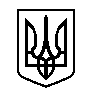 УкраїнаЧЕРНІГІВСЬКА  ОБЛАСНА  ДЕРЖАВНА  АДМІНІСТРАЦІЯДЕПАРТАМЕНТ ІНФОРМАЦІЙНОЇ ДІЯЛЬНОСТІ ТА КОМУНІКАЦІЙ З ГРОМАДСЬКІСТЮвул. Шевченка, 7, м. Чернігів, 14000, т/ф. 67-57-59, е-пошта: did_post@cg.gov.ua,код згідно з ЄДРПОУ 35385900Про виконання антикорупційної програмиНа виконання розпорядження голови обласної державної адміністрації від 02.04.2019 № 186 «Про затвердження Антикорупційної програми обласної державної адміністрації на 2019-2020 роки» (зі змінами згідно з розпорядженням від 17.05.2019 № 287) надаємо інформацію про стан виконання заходів, визначених Антикорупційною програмою обласної державної адміністрації, у 2019 році.Головним спеціалістом-юрисконсультом Департаменту інформаційної діяльності та комунікацій з громадськістю обласної державної адміністрації у лютому ц. р. проведено навчальний тренінг щодо вчасності та правильності заповнення на офіційному вебсайті Національного агентства з питань запобігання корупції декларації особи, уповноваженої на виконання функцій держави за 2018рік, за формою, що визначається Національним агентством.Усі державні службовці Департаменту в установленому порядку вчасно подали електронні декларації до Єдиного державного реєстру декларацій осіб, уповноважених на виконання функцій держави. 23 квітня ц. р. заступник директора Департаменту – начальник управління інформаційної діяльності та видавничої справи (уповноважена особа з питань запобігання корупції в Департаменту) пройшла навчання за програмою тематичного короткотермінового семінару-тренінгу в Центрі перепідготовки та підвищення кваліфікації працівників органів державної влади, органів місцевого самоврядування, керівників державних підприємств, установ і організацій за темою «Забезпечення ефективності протидії проявам корупції на державній службі та службі в органах місцевого самоврядування». У травні ц. р. в Департаменті проведено конкурс на заміщення вакантної посади головного спеціаліста відділу взаємодії з громадськими об’єднаннями. Всі особи, які претендували на зайняття посади державного службовця, були попереджені про спеціальні обмеження, визначені Законами України «Про запобігання корупції» та «Про державну службу». Забезпечено проведення спеціальної перевірки стосовно осіб, які претендували на зайняття посади державного службовця Департаменту. Забезпечено проведення перевірки достовірності відомостей щодо застосування заборон, передбачених статтею 1 Закону України «Про очищення влади». Конкурсний відбір проведено неупереджено, з врахуванням усіх вимог.25 березня ц. р. на вебсайті обласної державної адміністрації розміщено інформацію про проведення обговорення проєкту Антикорупційної програми обласної державної адміністрації на 2019-2020 роки. 18 квітня ц. р. уповноваженою особою з питань запобігання та виявлення корупції Департаменту надано відповідь антикорупційній громадській спілці «Совість» на запит про проведення громадської експертизи діяльності органу виконавчої влади.На виконання розпорядження голови обласної державної адміністрації від 18 червня 2019 року № 361 «Про проведення громадської експертизи діяльності обласної державної адміністрації» Департамент своєчасно розмістив на вебсайті обласної державної адміністрації інформацію про проведення Антикорупційною Громадською Спілкою «СОВІСТЬ» громадської експертизи діяльності Чернігівської обласної державної адміністрації. Предмет громадської експертизи — виконання Чернігівською обласної державної адміністрації покладених на неї завдань і функцій з реалізації Закону України «Про запобігання корупції» щодо розробки, затвердження та виконання антикорупційних програм Чернігівської обласної державної адміністрації, стану реалізації антикорупційних програм Чернігівської обласної державної адміністрації у її структурних підрозділах, комунальних установах, закладах і підприємствах, що входять до сфери відання Чернігівської обласної державної адміністрації, виконання відповідальними посадовими особами Чернігівської обласної державної адміністрації покладених на них завдань і функцій з реалізації положень і заходів антикорупційних програм Чернігівської обласної державної адміністрації в період з 2017 по 2019 роки.  Матеріали громадської експертизи розміщені на вебсайті обласної державної адміністрації у рубриці «Консультації з громадськістю» (http://cg.gov.ua/index.php?id=65652&tp=0). 26 листопада ц. р. на засіданні Громадської ради при обласній державній адміністрації та під час особистого прийому радника патронатної служби апарату обласної державної адміністрації Андрія Подорвана, а також у мережі Інтернет головою громадської організації «Єдиний Чернігів» Вадимом Антошиним були оприлюднені відомості, де він вказує інформацію, що може містити ознаки протиправних дій у сфері службової діяльності, корупційних правопорушень та правопорушень, пов’язаних з корупцією, директора Департаменту сім’ї, молоді та спорту обласної державної адміністрації Ніни Лемеш. Відповідно до статті 53 пункту 7 Закону України «Про запобігання корупції» облдержадміністрація 11 грудня ц. р. направила лист Головному управлінню Національної поліції в Чернігівській області з відповідними матеріалами як спеціально уповноваженому суб’єкту у сфері протидії корупції для прийняття рішення відповідно до чинного законодавства. Лист за належністю перенаправлено до Чернігівського відділу поліції Головного управління Національної поліції в Чернігівській області для прийняття рішення в порядку ст. 212 КПК України.З метою усунення можливих корупційних ризиків у Департаменті (можлива недоброчесність посадових осіб під час опрацювання запитів на публічну інформацію, звернень громадян; відсутність персональної відповідальності посадових осіб за порушення під час опрацювання запитів, звернень громадян) вжито наступні заходи (згідно з додатком 1 до звіту за результатами оцінки корупційних ризиків у обласній державній адміністрації): п. 3.1. Можлива недоброчесність посадових осіб під час опрацювання запитів на публічну інформацію, звернень громадян.Уповноваженою особою з питань запобігання корупції Департаменту спільно з головним спеціалістом-юрисконсультом відділу взаємодії з громадськими об’єднаннями управління з питань внутрішньої політики та зв’язків з громадськістю Департаменту у серпні 2019 року переглянуто всі документи на предмет можливого конфлікту інтересів (Положення про Департамент та посадові інструкції працівників Департаменту). За результатами перевірки встановлено, що всі посадові інструкції працівників Департаменту містять розділ про особисту відповідальність за невиконання чи неналежне виконання посадових обов’язків, порушення вимог чинного законодавства. Працівників ознайомлено під підпис з посадовими інструкціями. Конфлікт інтересів не виявлено.п. 3.2. Залучати до опрацювання матеріалів уповноважену особу з питань запобігання та виявлення корупції Департаменту.Уповноваженою особою з питань запобігання корупції Департаменту у 2019 році опрацьовано 92 накази Департаменту.п. 3.3. Розмістити на сайті Департаменту інформацію про можливість оскарження дій посадових осіб із зазначенням контактів, куди можна звернутися із означених питань.На офіційному вебсайті ОДА у рубриці «Порядок оскарження рішень, дій (бездіяльності) обласної державної адміністрації» розміщено опис адміністративного порядку оскарження рішень, дій (бездіяльності) ОДА та її посадових осіб; опис судового порядку оскарження рішень, дій (бездіяльності) обласної державної адміністрації та її посадових осіб; опис порядку оскарження рішень, дій (бездіяльності) розпорядників інформації.Крім того, постійно вживалася низка заходів з відповідної тематики, а саме:проводилася роз’яснювальна робота серед державних службовців Департаменту щодо заборон і обмежень, встановлених антикорупційним законодавством, та щодо відповідальності за корупційні правопорушеннята правопорушення, пов’язані з корупцією, а також запобігання та врегулювання конфлікту інтересів, у разі його виникнення;усі державні службовці Департаменту під підпис ознайомлені з Правилами етичної поведінки;проводилася правова експертиза проектів нормативно-правових актів Департаменту з метою виявлення чинників, що сприяють чи можуть сприяти вчиненню корупційних правопорушень, а також задля запобігання корупційним ризикам;здійснювався аналіз практичної реалізації положень Закону України «Про доступ до публічної інформації», недопущення незаконних відмов перешкоджання у доступі громадян до публічної інформації;забезпечувався контроль за дотриманням вимог антикорупційного законодавства в частині обмежень щодо використання службових повноважень чи свого становища, а також стосовно одержання подарунків, неправомірної вигоди, врегулювання конфлікту інтересів, дотримання норм етики державного службовця.Скарги і звернення фізичних або юридичних осіб стосовно порушення вимог антикорупційного законодавства до Департаменту не надходили.Департаментом забезпечувалася співпраця та взаємодія між облдержадміністрацією та громадськими інституціями щодо формування та реалізації державної та регіональної політики.В області створено умови для проведення консультацій органів виконавчої влади з громадськістю з питань реалізації державної політики. Представники інститутів громадянського суспільства входять до складу консультативно-дорадчих органів обласної державної адміністрації, її структурних підрозділів.На вебсайті обласної державної адміністрації регулярно наповнюються рубрики «Консультації з громадськістю» та «Доступ до публічної інформації», «Громадська рада при облдержадміністрації».Департаментом здійснювалася розсилка на електронні адреси інститутів громадянського суспільства проєктів рішень, які проходять процедуру громадського обговорення, інформації, що має суспільний інтерес, анонсів заходів обласної державної адміністрації.Директор									Ігор СЛЕЗКООксана Сердюк (0462) 675-891№На №186287  від02.04.2019
17.05.2019